ТЕМА: «ОДУХОТВОРЕННЯ НЕЖИВОГО. ОБРАЗ»Мета: ознайомити студентів з одним з об’єктів мультимедійного дизайну. Завдання: – сформувати у студентів способи реалізації цього завдання;– розвивати у студентів художньо-образне мислення на основі асоціативності та смислової виразності; – формувати у студентів творчі здібності, спостережливість, розвивати фантазію та виховувати художній смак; – забезпечити студентів набором «моделей», здатних забезпечити аналіз ситуації в їхній майбутній проєктній діяльності. Проєктна проблема. Одне з базових завдань мультимедійного дизайнера – вміння створювати різноманітні образи, які згодом можна використовувати в професійній діяльності для проєктованих об’єктів. Одним зі способів створення таких образів є одухотворення неживих речей і предметів. Суть завдання. Із заданого набору зображень різних овочів – томат, броколі, гриб, огірок, часник, цибуля, морква, капуста, картопля, гарбуз, кабачок, перець – вибрати дев’ять позицій на свій розсуд (рис. 4.16). 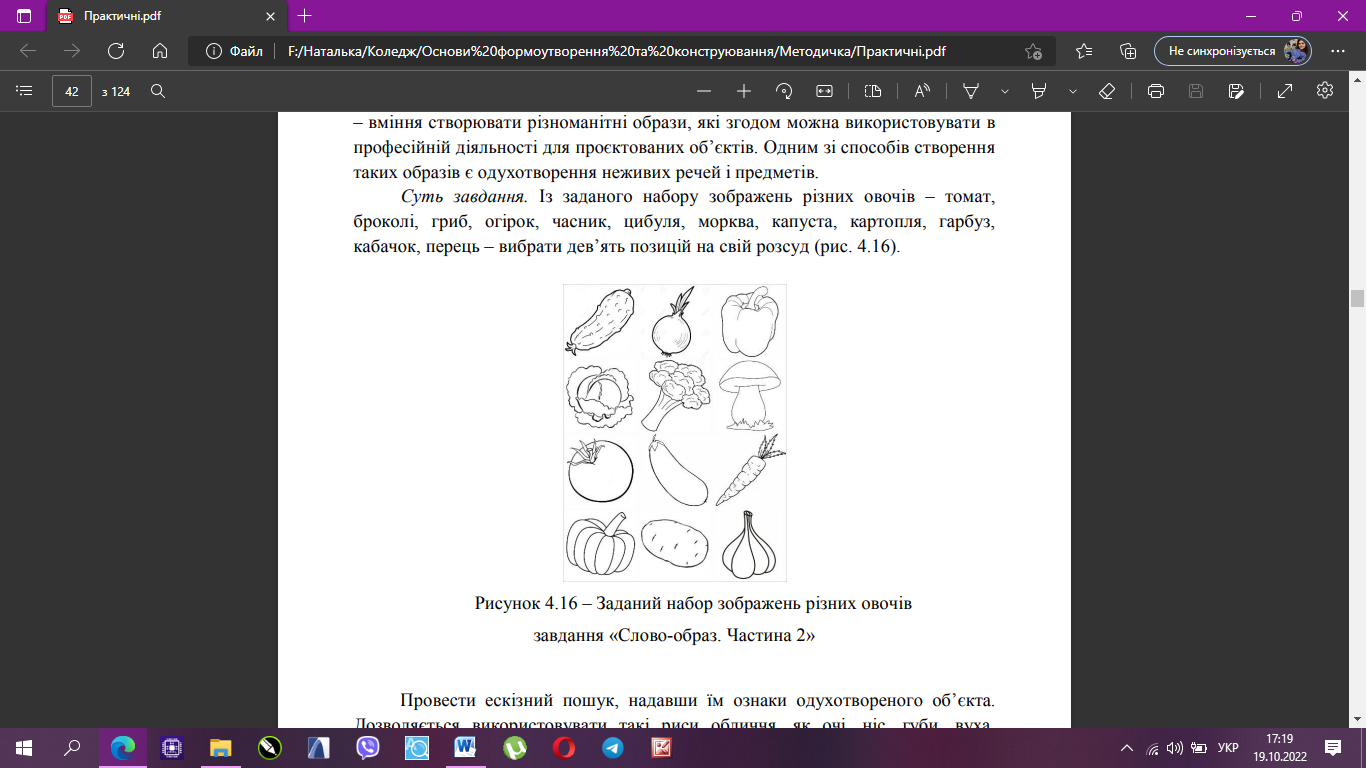 Рисунок 4.16 – Заданий набор зображень різних овочів завдання Провести ескізний пошук, надавши їм ознаки одухотвореного об’єкта. Дозволяється використовувати такі риси обличчя, як очі, ніс, губи, вуха. Можлива зачіска, а також елементи одягу. 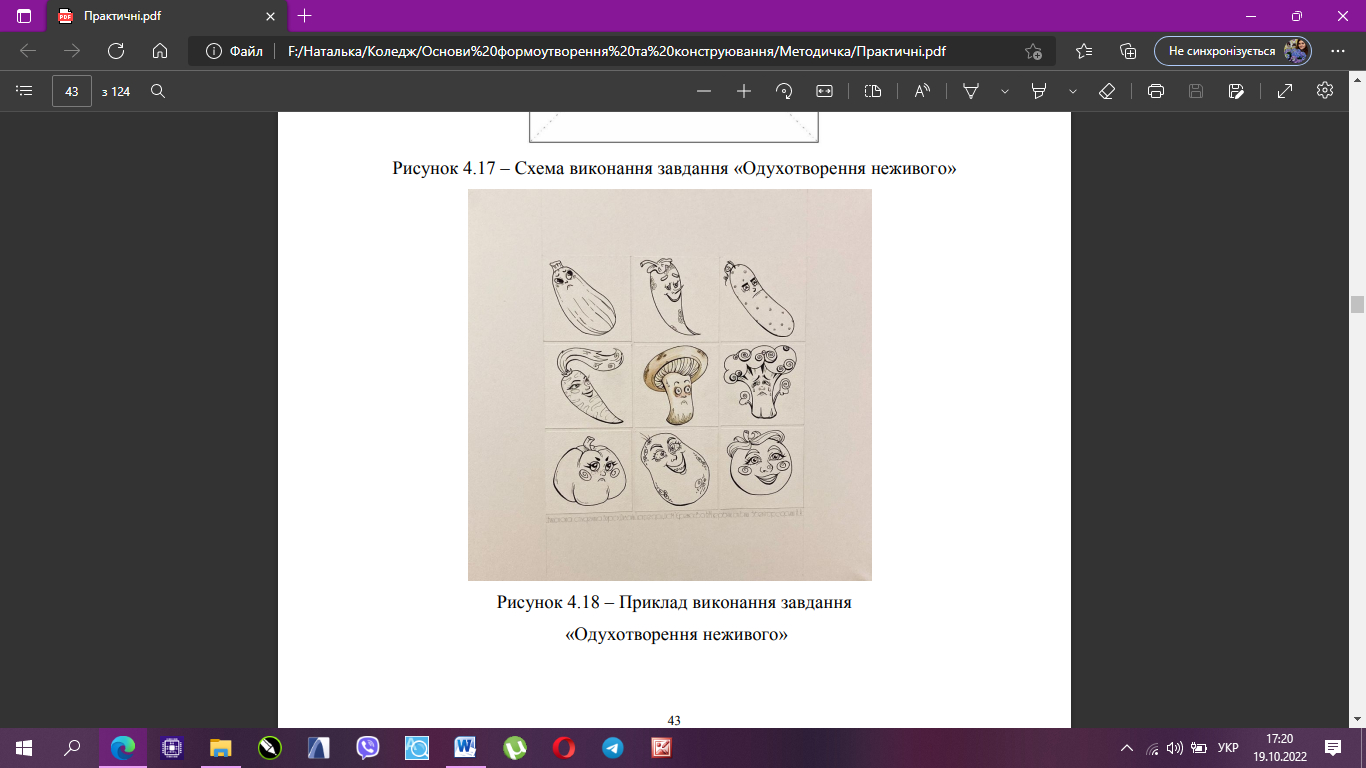 Рисунок 4.17 – Схема виконання завдання «Одухотворення неживого» 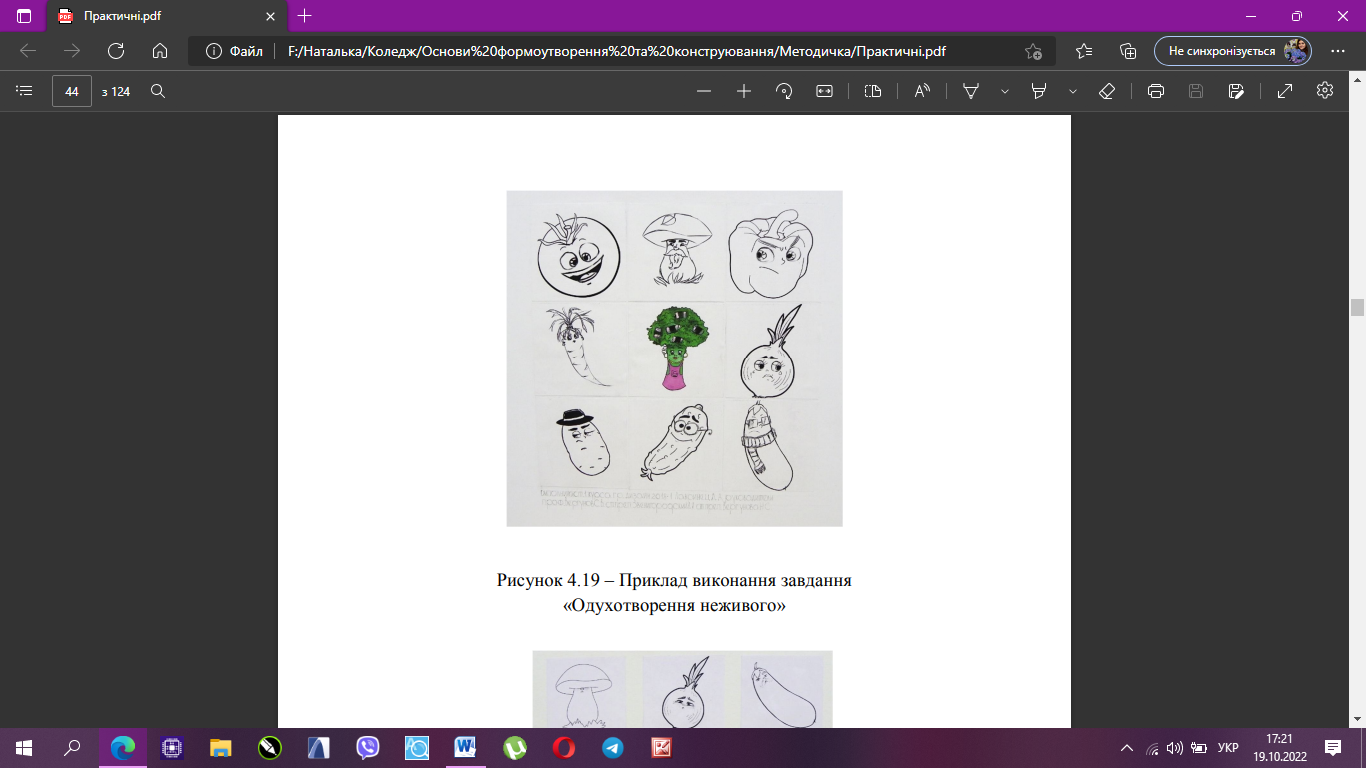 Рисунок 4.18 – Приклад виконання завдання «Одухотворення неживого» 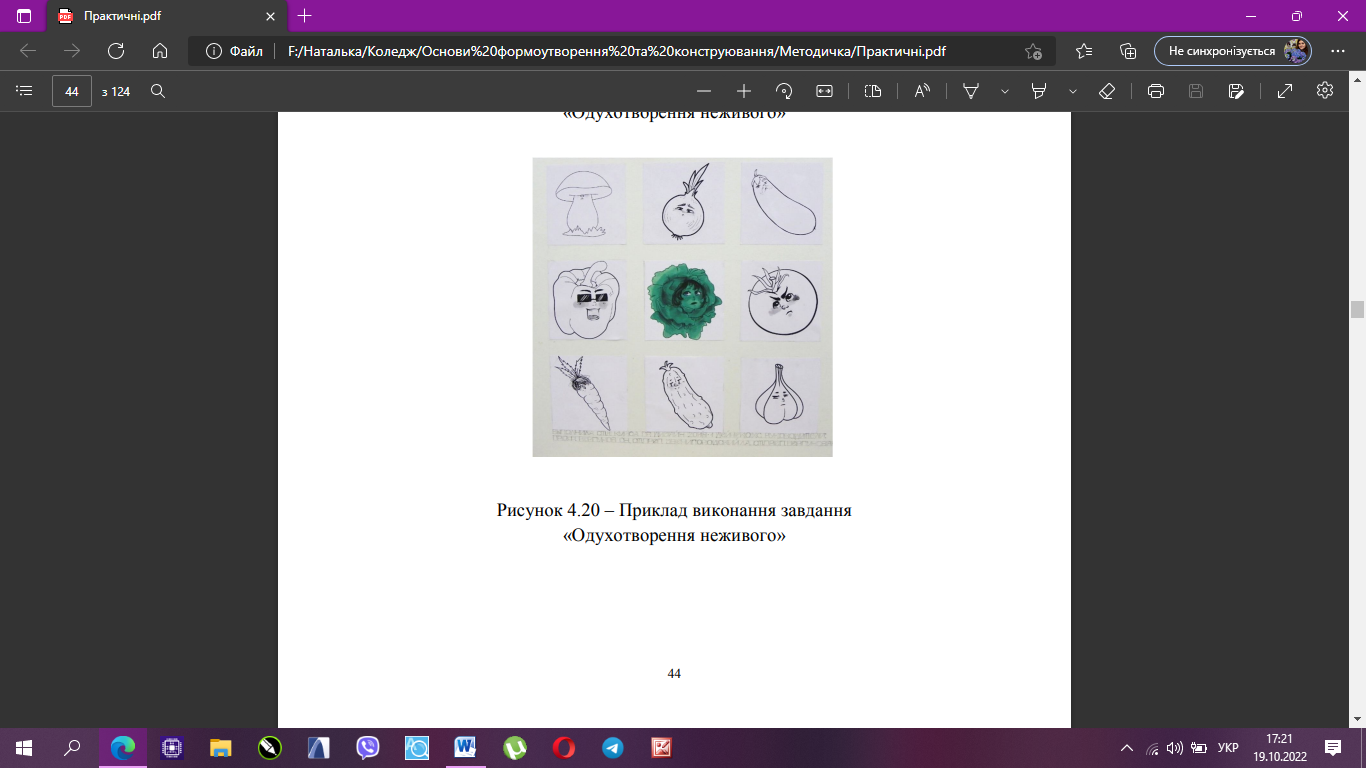 Рисунок 4.19 – Приклад виконання завдання «Одухотворення неживого» 